Дискусійна нарада за участю громадських організацій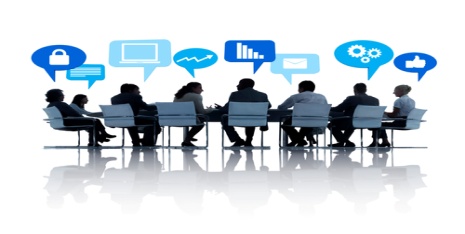 Тема дискусійної наради: Забезпечення прав дітей, які перебувають в складних життєвих обставинахДата проведення: 24.10.2018Початок заходу о 10-00 год.Місце проведення: тренінговий центр ХОЦСССДМ (Держпром, 6 під’їзд, 9 поверх).Учасники наради: начальник служби у справах дітей обласної державної адміністрації, директор обласного центру соціальних служб для сім’ї, дітей та молоді, працівники управління охорони здоров’я обласної державної адміністрації, представники громадської організації «Благодійний фонд «Волонтери: Дорослі–дітям».Мета проведення наради: обмін інформацією; обговорення актуальних питань щодо соціального захисту дітей, які перебувають у складних життєвих обставинах, у тому числі таких, що можуть загрожувати їх життю та здоров’ю; про порядок розгляду повідомлень з приводу жорстокого поводження з дітьми або загрози його вчинення; визначення шляхів по взаємодії  з громадськими організаціями; погодження спільних дій.Питання порядку денного:1. Про діяльність «Благодійного фонду «Волонтери: Дорослі–дітям», спрямовану на надання допомоги дітям, які перебувають в складних життєвих обставинах.2. Про терміни перебування дітей, які перебувають в складних життєвих в закладах охорони здоров’я.3. Про порядок розгляду повідомлень з приводу жорстокого поводження з дітьми або загрози його вчинення. Розгляд ситуації по Дворічанському району та м. Куп’янську. 4. Про обговорення змін у законодавстві щодо соціального захисту дітей, які перебувають у складних життєвих обставинах, у тому числі таких, що можуть загрожувати їх життю та здоров’ю. 